Yüksek Riskli Alan;Yüksek Riskli Alan;Diş ünit tablaları Kreşuar ünit koltukları refrektör kolu ünit asistan paneli ,ağız içi hava –su spreyiDiş ünit tablaları Kreşuar ünit koltukları refrektör kolu ünit asistan paneli ,ağız içi hava –su spreyiDiş ünit tablaları Kreşuar ünit koltukları refrektör kolu ünit asistan paneli ,ağız içi hava –su spreyiDiş ünit tablaları Kreşuar ünit koltukları refrektör kolu ünit asistan paneli ,ağız içi hava –su spreyiDiş ünit tablaları Kreşuar ünit koltukları refrektör kolu ünit asistan paneli ,ağız içi hava –su spreyiDiş ünit tablaları Kreşuar ünit koltukları refrektör kolu ünit asistan paneli ,ağız içi hava –su spreyiDiş ünit tablaları Kreşuar ünit koltukları refrektör kolu ünit asistan paneli ,ağız içi hava –su spreyiOrta Riskli Alanlar;Orta Riskli Alanlar;Koridor, diş protez odasıKoridor, diş protez odasıKoridor, diş protez odasıKoridor, diş protez odasıKoridor, diş protez odasıKoridor, diş protez odasıKoridor, diş protez odasıDüşük Riskli Alan ;Düşük Riskli Alan ;Tuvalet ,lavabo temizliği, dinlenme odasıTuvalet ,lavabo temizliği, dinlenme odasıTuvalet ,lavabo temizliği, dinlenme odasıTuvalet ,lavabo temizliği, dinlenme odasıTuvalet ,lavabo temizliği, dinlenme odasıTuvalet ,lavabo temizliği, dinlenme odasıTuvalet ,lavabo temizliği, dinlenme odasıTemizlenecek AlanTemizlenecek AlanTemizlenecek AlanTemizleme YöntemiTemizleme YöntemiTemizlik MaddesiSıklıkKovaRengiBezRengiYÜKSEK RİSKLİ ALANYÜKSEK RİSKLİ ALANYÜKSEK RİSKLİ ALANYÜKSEK RİSKLİ ALANYÜKSEK RİSKLİ ALANYÜKSEK RİSKLİ ALANYÜKSEK RİSKLİ ALANKovaRengiBezRengiZeminZeminZeminIslak paspasIslak paspasDeterjan/1/100’luk çamaşır suyuGünde 3 kez her bulaştaPaspas ArabasıPaspas ArabasıDuvarlarDuvarlarDuvarlarNemli bez ile silmeNemli bez ile silmeDeterjan / 1/100 luk çamaşır suyuAyda 1 kez, her bulaşdaKırmızıKırmızıTavanlarTavanlarTavanlarKuru vakumKuru vakumElektrik süpürgesi / özel aletAyda 1 kez, her bulaşıdaKırmızıKırmızıTavan lambalarıTavan lambalarıTavan lambalarıNemli bez ile silmeNemli bez ile silmeDeterjanAyda 1 kez, her bulaşdaKırmızıKırmızıKapı kolu,pencere,ahşap malzemelerKapı kolu,pencere,ahşap malzemelerKapı kolu,pencere,ahşap malzemelerNemli bez ile silmeNemli bez ile silmeDeterjan / 1/10 luk çamaşır suyuGünde 2kez, her bulaşdaKırmızıKırmızıTıbbi cihazlarTıbbi cihazlarTıbbi cihazlarNemli bez ile silmeNemli bez ile silmeDeterjan/ 1/10 luk çamaşır suyuGünde 3 kez, her bulaşdaKırmızıKırmızıTıbbi atık kovalarıTıbbi atık kovalarıTıbbi atık kovalarıYıkamaYıkamaDeterjan /1/10 luk çamaşır suyuGünde 1 kez, her bulaşdaKırmızıKırmızıEvsel atık kovalarıEvsel atık kovalarıEvsel atık kovalarıYıkamaYıkamaDeterjan / 1/10 luk çamaşır suyuGünde 1 kezKırmızıKırmızıÜnit koltukları,Ünit koltukları,Ünit koltukları,Nemli bez ile silmeNemli bez ile silmeDeterjan hızlı etkili yüzey dezenfektanı / 1/10 luk çamaşır suyuHer hastadan sonraKırmızıKırmızıRefrektör kolu ünit asistan paneli diş ünit tablalarıRefrektör kolu ünit asistan paneli diş ünit tablalarıRefrektör kolu ünit asistan paneli diş ünit tablalarıNemli bez ile silmeNemli bez ile silmeDeterjan hızlı etkili yüzeydezenfektanı / 1/10 luk çamaşır suyuHer hastadan sonraKırmızıKırmızıKreşuar hava –su spreyiKreşuar hava –su spreyiKreşuar hava –su spreyiNemli bez ile silmeNemli bez ile silmeDeterjan hızlı etkili yüzeydezenfektanı / 1/10 luk çamaşır suyuHer hastadan sonraKırmızıKırmızıORTA RİSKLİ ALANORTA RİSKLİ ALANORTA RİSKLİ ALANORTA RİSKLİ ALANORTA RİSKLİ ALANORTA RİSKLİ ALANORTA RİSKLİ ALANKovaRengiBezRengiZeminZeminZeminIslak paspasIslak paspasDeterjan/1/100’luk çamaşır suyuGünde 3 kez her bulaştaPaspas ArabasıPaspas ArabasıDuvarlarDuvarlarDuvarlarNemli bez ile silmeNemli bez ile silmeDeterjan/1/100’luk çamaşır suyuAyda 1 kez,her bulaşdaSarıSarıTavanlarTavanlarTavanlarKuru vakumKuru vakumElektrik süpürgesi / özel aletAyda 1 kez, her bulaşıdasarısarıTavan lambalarıTavan lambalarıTavan lambalarıNemli bez ile silmeNemli bez ile silmeDeterjanAyda 1 kezSarıSarıKapı kolu,pencere, ,ahşap malzemelerKapı kolu,pencere, ,ahşap malzemelerKapı kolu,pencere, ,ahşap malzemelerNemli bez ile silmeNemli bez ile silmeDeterjan/1/100’luk çamaşır suyuGünde 1 kez, kirlendikçeSarıSarıTıbbi atık kovalarıTıbbi atık kovalarıTıbbi atık kovalarıYıkamaYıkamaDeterjan /1/10 luk çamaşır suyuGünde 1kez,her bulaşıdaSarıSarıEvsel atık kovalarıEvsel atık kovalarıEvsel atık kovalarıYıkamaYıkamaDeterjan/1/100’luk çamaşır suyuGünde 1 kez,SarıSarıDolap ve ahşap bölgelerDolap ve ahşap bölgelerDolap ve ahşap bölgelerNemli bez ile silmeNemli bez ile silmeDeterjan /1/100 luk çamaşır suyuGünde 1kez, kirlendikçeSarıSarıKoltukKoltukKoltukNemli bez ile silmeNemli bez ile silmeDeterjanGünde 1kezSarıSarıLaboratuar tezgahıLaboratuar tezgahıLaboratuar tezgahıYıkamaYıkamaDeterjan /1/100 luk çamaşır suyuGünde 2kez/kirlendikçeSarıSarıDiş protez oda lavobosuDiş protez oda lavobosuDiş protez oda lavobosuYıkamaYıkamaDeterjan /1/100 luk çamaşır suyuGünde 1kez/kirlendikçeSarıSarıDesk,BankoDesk,BankoDesk,BankoNemli bez ile silmeNemli bez ile silmeDeterjan /1/100 luk çamaşır suyuGünde 3 kez, kirlendikçeSarıSarıDÜŞÜK RİSKLİ ALANLARDÜŞÜK RİSKLİ ALANLARDÜŞÜK RİSKLİ ALANLARDÜŞÜK RİSKLİ ALANLARDÜŞÜK RİSKLİ ALANLARDÜŞÜK RİSKLİ ALANLARDÜŞÜK RİSKLİ ALANLARKovaRengiBezRengiZeminZeminZeminIslak paspasIslak paspasDeterjanGünde 3 kez her bulaştaMaviMaviDuvarlarDuvarlarDuvarlarNemli bez ile silmeNemli bez ile silmeDeterjanAyda 1 kez,kirlendikçeMaviMaviCamların temizliğiCamların temizliğiCamların temizliğiNemli bez ile silmeNemli bez ile silmeCam temizleyicisiAyda 1 kezMaviMaviTavan LambalarıTavan LambalarıTavan LambalarıNemli bez ile silmeNemli bez ile silmeDeterjanAyda 1 kezMaviMaviTelefon , düzeneğiTelefon , düzeneğiTelefon , düzeneğiNemli bez ile silmeNemli bez ile silmeDeterjanGünde 2 kezMaviMaviEvsel atık kovalarıEvsel atık kovalarıEvsel atık kovalarıYıkamaYıkamaDeterjanGünde 1 kezMaviMaviÇalışan dinlenme odasıÇalışan dinlenme odasıÇalışan dinlenme odasıIslak paspasIslak paspasDeterjanGünde 2 kezMaviMaviKoltuk,KanepeKoltuk,KanepeKoltuk,KanepeNemli bez ile silmeNemli bez ile silmeDeterjanHaftada 1 kezMaviMaviNOTTemizlik malzemeleri her riskli alan için farklı renkte tanımlanmıştır. Temizlenecek alan/ bölüm/ malzeme /kan veya hasta vücut sıvısı ile kirlenme durumunda; eldiven giyilerek kirli alan öncelikle (pamuk veya peçete) temizlenir tıbbi atık poşetine atılır, cam kırığı varsa delici kesici alet kutusuna atılır. 1/10 'luk çamaşır suyu veya 1lt suya 7 klor tb ile hazırlanan solüsyon ile dezenfekte edilir. Kirli paspas ve bezler 1/ 100 çamaşır suyunda 20 dk bekletilip, durulanır ve kurutulur.Temizlik malzemeleri her riskli alan için farklı renkte tanımlanmıştır. Temizlenecek alan/ bölüm/ malzeme /kan veya hasta vücut sıvısı ile kirlenme durumunda; eldiven giyilerek kirli alan öncelikle (pamuk veya peçete) temizlenir tıbbi atık poşetine atılır, cam kırığı varsa delici kesici alet kutusuna atılır. 1/10 'luk çamaşır suyu veya 1lt suya 7 klor tb ile hazırlanan solüsyon ile dezenfekte edilir. Kirli paspas ve bezler 1/ 100 çamaşır suyunda 20 dk bekletilip, durulanır ve kurutulur.Temizlik malzemeleri her riskli alan için farklı renkte tanımlanmıştır. Temizlenecek alan/ bölüm/ malzeme /kan veya hasta vücut sıvısı ile kirlenme durumunda; eldiven giyilerek kirli alan öncelikle (pamuk veya peçete) temizlenir tıbbi atık poşetine atılır, cam kırığı varsa delici kesici alet kutusuna atılır. 1/10 'luk çamaşır suyu veya 1lt suya 7 klor tb ile hazırlanan solüsyon ile dezenfekte edilir. Kirli paspas ve bezler 1/ 100 çamaşır suyunda 20 dk bekletilip, durulanır ve kurutulur.Temizlik malzemeleri her riskli alan için farklı renkte tanımlanmıştır. Temizlenecek alan/ bölüm/ malzeme /kan veya hasta vücut sıvısı ile kirlenme durumunda; eldiven giyilerek kirli alan öncelikle (pamuk veya peçete) temizlenir tıbbi atık poşetine atılır, cam kırığı varsa delici kesici alet kutusuna atılır. 1/10 'luk çamaşır suyu veya 1lt suya 7 klor tb ile hazırlanan solüsyon ile dezenfekte edilir. Kirli paspas ve bezler 1/ 100 çamaşır suyunda 20 dk bekletilip, durulanır ve kurutulur.Temizlik malzemeleri her riskli alan için farklı renkte tanımlanmıştır. Temizlenecek alan/ bölüm/ malzeme /kan veya hasta vücut sıvısı ile kirlenme durumunda; eldiven giyilerek kirli alan öncelikle (pamuk veya peçete) temizlenir tıbbi atık poşetine atılır, cam kırığı varsa delici kesici alet kutusuna atılır. 1/10 'luk çamaşır suyu veya 1lt suya 7 klor tb ile hazırlanan solüsyon ile dezenfekte edilir. Kirli paspas ve bezler 1/ 100 çamaşır suyunda 20 dk bekletilip, durulanır ve kurutulur.Temizlik malzemeleri her riskli alan için farklı renkte tanımlanmıştır. Temizlenecek alan/ bölüm/ malzeme /kan veya hasta vücut sıvısı ile kirlenme durumunda; eldiven giyilerek kirli alan öncelikle (pamuk veya peçete) temizlenir tıbbi atık poşetine atılır, cam kırığı varsa delici kesici alet kutusuna atılır. 1/10 'luk çamaşır suyu veya 1lt suya 7 klor tb ile hazırlanan solüsyon ile dezenfekte edilir. Kirli paspas ve bezler 1/ 100 çamaşır suyunda 20 dk bekletilip, durulanır ve kurutulur.Temizlik malzemeleri her riskli alan için farklı renkte tanımlanmıştır. Temizlenecek alan/ bölüm/ malzeme /kan veya hasta vücut sıvısı ile kirlenme durumunda; eldiven giyilerek kirli alan öncelikle (pamuk veya peçete) temizlenir tıbbi atık poşetine atılır, cam kırığı varsa delici kesici alet kutusuna atılır. 1/10 'luk çamaşır suyu veya 1lt suya 7 klor tb ile hazırlanan solüsyon ile dezenfekte edilir. Kirli paspas ve bezler 1/ 100 çamaşır suyunda 20 dk bekletilip, durulanır ve kurutulur.Temizlik malzemeleri her riskli alan için farklı renkte tanımlanmıştır. Temizlenecek alan/ bölüm/ malzeme /kan veya hasta vücut sıvısı ile kirlenme durumunda; eldiven giyilerek kirli alan öncelikle (pamuk veya peçete) temizlenir tıbbi atık poşetine atılır, cam kırığı varsa delici kesici alet kutusuna atılır. 1/10 'luk çamaşır suyu veya 1lt suya 7 klor tb ile hazırlanan solüsyon ile dezenfekte edilir. Kirli paspas ve bezler 1/ 100 çamaşır suyunda 20 dk bekletilip, durulanır ve kurutulur.NOT1/ 10 luk hazırlanması1/ 10 luk hazırlanması1/ 10 luk hazırlanması1 lt suya 100 cc çamaşır suyu ya da klor tablet 1 lt'ye 7 tablet1 lt suya 100 cc çamaşır suyu ya da klor tablet 1 lt'ye 7 tablet1 lt suya 100 cc çamaşır suyu ya da klor tablet 1 lt'ye 7 tablet1 lt suya 100 cc çamaşır suyu ya da klor tablet 1 lt'ye 7 tablet1 lt suya 100 cc çamaşır suyu ya da klor tablet 1 lt'ye 7 tabletNOT1/100 lük hazırlanması1/100 lük hazırlanması1/100 lük hazırlanması1 lt suya 10 cc çamaşır suyu veya klor tablet 1,5 lt'ye 1 tablet1 lt suya 10 cc çamaşır suyu veya klor tablet 1,5 lt'ye 1 tablet1 lt suya 10 cc çamaşır suyu veya klor tablet 1,5 lt'ye 1 tablet1 lt suya 10 cc çamaşır suyu veya klor tablet 1,5 lt'ye 1 tablet1 lt suya 10 cc çamaşır suyu veya klor tablet 1,5 lt'ye 1 tabletNOTSıvı sabun bitmeden üzerine ekleme yapılmayacaktır. Bittiğinde sıvı sabunluklar yıkanacaktır. Yedek sıvı sabun kutularıbulundurulacaktır.Sıvı sabun bitmeden üzerine ekleme yapılmayacaktır. Bittiğinde sıvı sabunluklar yıkanacaktır. Yedek sıvı sabun kutularıbulundurulacaktır.Sıvı sabun bitmeden üzerine ekleme yapılmayacaktır. Bittiğinde sıvı sabunluklar yıkanacaktır. Yedek sıvı sabun kutularıbulundurulacaktır.Sıvı sabun bitmeden üzerine ekleme yapılmayacaktır. Bittiğinde sıvı sabunluklar yıkanacaktır. Yedek sıvı sabun kutularıbulundurulacaktır.Sıvı sabun bitmeden üzerine ekleme yapılmayacaktır. Bittiğinde sıvı sabunluklar yıkanacaktır. Yedek sıvı sabun kutularıbulundurulacaktır.Sıvı sabun bitmeden üzerine ekleme yapılmayacaktır. Bittiğinde sıvı sabunluklar yıkanacaktır. Yedek sıvı sabun kutularıbulundurulacaktır.Sıvı sabun bitmeden üzerine ekleme yapılmayacaktır. Bittiğinde sıvı sabunluklar yıkanacaktır. Yedek sıvı sabun kutularıbulundurulacaktır.Sıvı sabun bitmeden üzerine ekleme yapılmayacaktır. Bittiğinde sıvı sabunluklar yıkanacaktır. Yedek sıvı sabun kutularıbulundurulacaktır.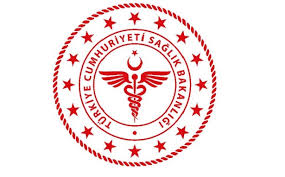                SAVUR PROF. DR. AZİZ SANCAR İLÇE DEVLET HASTANESİ                         AĞIZ DİŞ POLİKLİNİK TEMİZLİK PLANI                          SAVUR PROF. DR. AZİZ SANCAR İLÇE DEVLET HASTANESİ                         AĞIZ DİŞ POLİKLİNİK TEMİZLİK PLANI                          SAVUR PROF. DR. AZİZ SANCAR İLÇE DEVLET HASTANESİ                         AĞIZ DİŞ POLİKLİNİK TEMİZLİK PLANI                          SAVUR PROF. DR. AZİZ SANCAR İLÇE DEVLET HASTANESİ                         AĞIZ DİŞ POLİKLİNİK TEMİZLİK PLANI                          SAVUR PROF. DR. AZİZ SANCAR İLÇE DEVLET HASTANESİ                         AĞIZ DİŞ POLİKLİNİK TEMİZLİK PLANI                          SAVUR PROF. DR. AZİZ SANCAR İLÇE DEVLET HASTANESİ                         AĞIZ DİŞ POLİKLİNİK TEMİZLİK PLANI                          SAVUR PROF. DR. AZİZ SANCAR İLÇE DEVLET HASTANESİ                         AĞIZ DİŞ POLİKLİNİK TEMİZLİK PLANI                          SAVUR PROF. DR. AZİZ SANCAR İLÇE DEVLET HASTANESİ                         AĞIZ DİŞ POLİKLİNİK TEMİZLİK PLANI            KODUOH.PL.10YAYIN TARİHİ21.01.2018REVİZYON TARİHİ 06.01.2022REVİZYON NO01SAYFA SAYISI 01